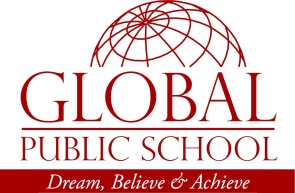 Class X   Session : 2019-20   Session : 2019-20   Session : 2019-20PA - 2 ExaminationPA - 2 ExaminationPA - 2 ExaminationPre Board - 1 ExaminationPre Board - 1 ExaminationPre Board - 1 ExaminationPre Board - 2 ExaminationPre Board - 2 ExaminationPre Board - 2 ExaminationDateDayScience SubjectDateDayScience SubjectDateDayScience Subject16/12/2019MONDAYMathematics 10/01/2020FridayHindi03/02/2020MondaySocial Science17/12/2019TUESDAYHindi13/01/2020MondaySocial Science05/02/2020WednesdayEnglish18/12/2019WEDNESDAYSocial Science16/01/2020ThursdayMathematics 0702//2020FridayScience 19/12/2019THURSDAYEnglish 18/01/2020SaturdayEnglish 10/02/2020MondayMathematics20/12/2019FRIDAYScience20/01/2020MondayScience12/02/2020WednesdayHindi21/12/2019SATURDAYInfo. Tech.22/01/2020WednesdayInfo. Tech.Full Syllabus covererdFull Syllabus covererdFull Syllabus covererdSyllabus covererd PA 2Syllabus covererd PA 2Syllabus covererd PA 2Full Syllabus covererdFull Syllabus covererdFull Syllabus covererd